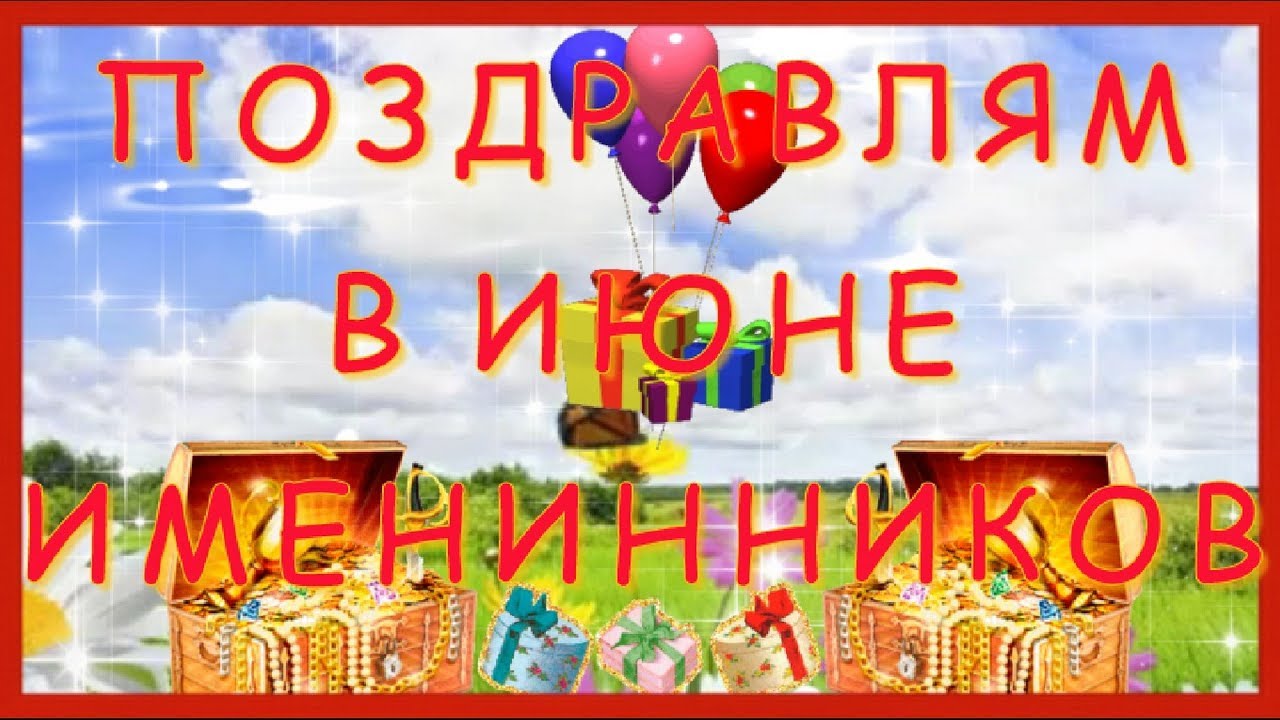 В ярком летнем месяце рождаются яркие, интересные личности. Они не терпят скуки и банальностей. Те, кто родился в июне, находятся под влиянием планеты Меркурий. Именно она наделяет этих людей особенными качествами. Знаками месяца являются Близнецы и Рак. Двойственность является главной характеристикой всех, кто родился в июне. 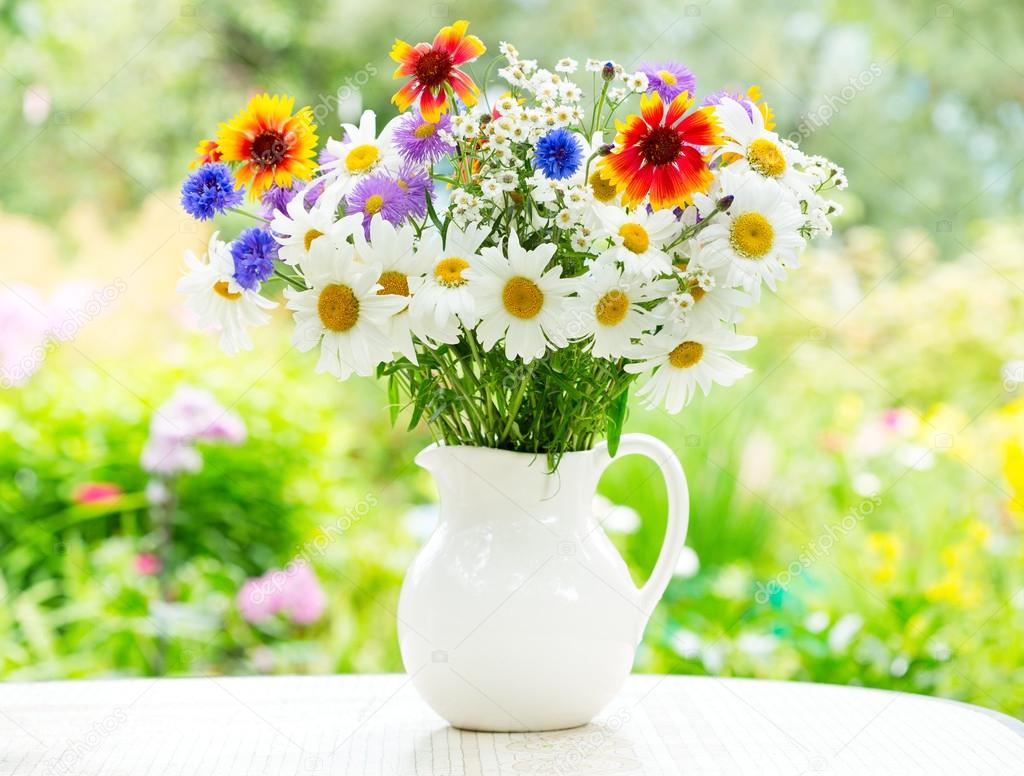 Июньское солнце тебя обнимает
И дарит бесценное злато лучей.
И каждый цветок от души поздравляет,
Несет свою песню прозрачный ручей.

А ветер построит воздушные замки:
Он дарит не образ, он дарит мечту.
Забудь в этот день про запреты и рамки,
Долой злую скуку, долой суету!

Ведь твой день рождения — повод весомый
Тебе от души всего пожелать:
Любви — бесконечно, достатка — нескромно.
Всё будет шикарно, не бойся мечтать!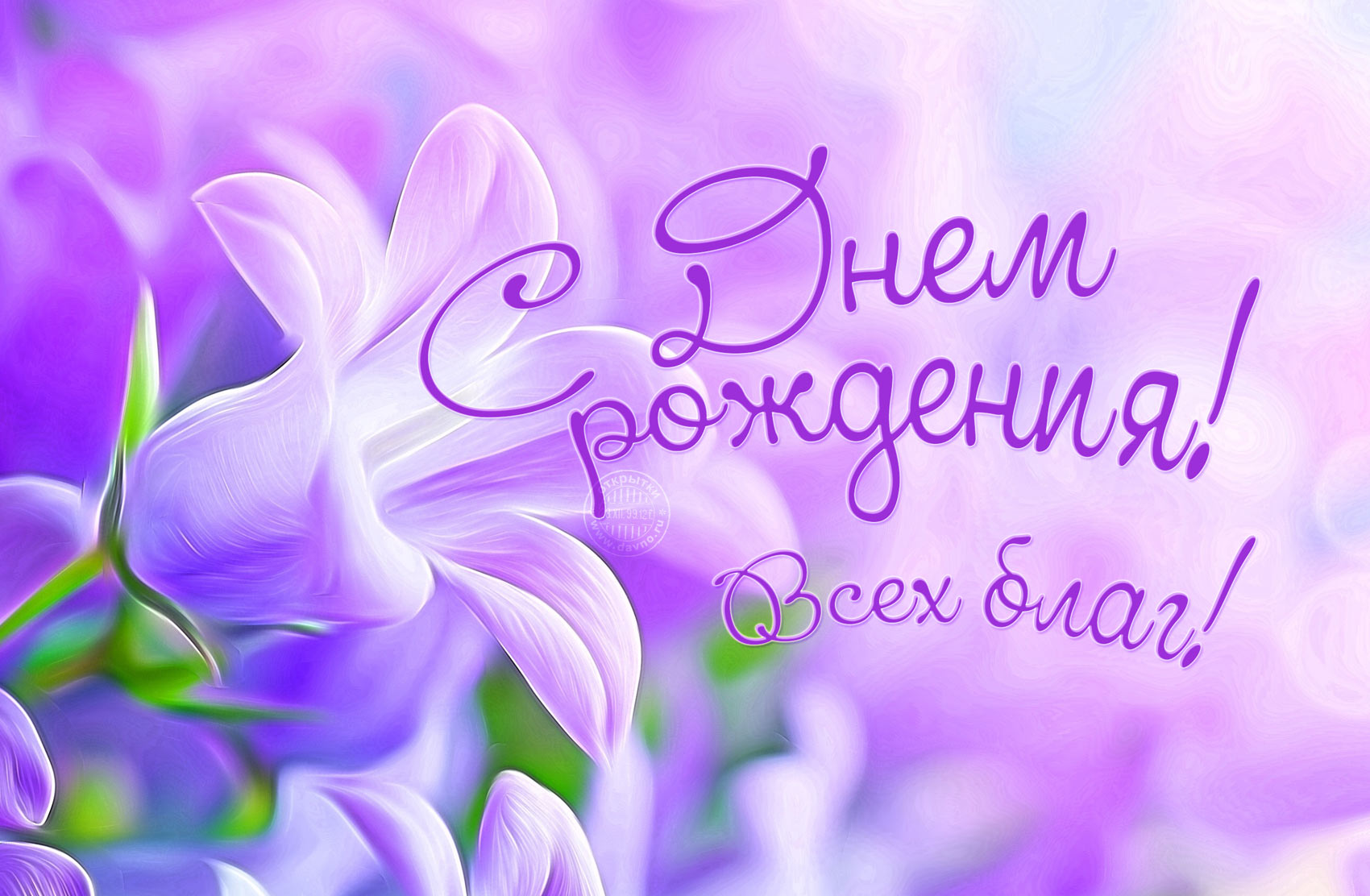 